CONCELLO DE CEDEIRA (A CORUÑA)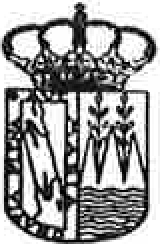 Teléfono: 981 480 000 - Fax: 981 482 506 CIF: P-1502200-GSOLICITUDE DE LICENZA DE PRIMEIRA OCUPACIÓNEXPÓN:Tendo executada e rematada a obra para que foi concedida licenza por este Concello, cuxos datos se sinalan a continuación:Aportando a documentación requerida que se sinala marcada con X no dorso deste impreso, SOLICITA:que previos os trámites oportunos se me conceda a licencia de primeira ocupación solicitada.Para os efectos da normativa de protección de datos de carácter persoal, AUTORIZO ó Concello a comprobar telematicamente con outras administracións públicas os datos comunicados e demais circunstancias relativas ás obras que se van a executar.Cedeira, _ de  	 de 20_Asinado : 		_ 	_DOCUMENTACI ÓN QUE ACHEGA:z Fotocopia do NIF, NIE ou CIFz Documentación  técnica  (ver  reverso)z Xustificante de pago da autoliquidación da taxa que corresponda. z Copia  doutras  autorización  sectoriais  (se procedera)Nota: O cómputo do prazo de resolución do expediente que se solicita non empezará a contar en tanto  non sexa presentada a DOCUMENTACIÓN COMPLETA no rexistro do Concello.CONCELLO DE CEDEIRA (A CORUÑA)Teléfono: 981 480 000 - Fax: 981 482 506 CIF: P-1502200-GDocumentación  que debe aportar  coa solicitude:Marcar cunha X a documentación que se aportaCon carácter xeral:En vivenda colectiva:Suxeito pasivo:Suxeito pasivo:Suxeito pasivo:Suxeito pasivo:Suxeito pasivo:Suxeito pasivo:D/Dª ou Razón social:	 1D/Dª ou Razón social:	 1D/Dª ou Razón social:	 1D/Dª ou Razón social:	 1D/Dª ou Razón social:	 1D/Dª ou Razón social:	 1Enderezo (rúa, nº, CP, Concello)Enderezo (rúa, nº, CP, Concello)1111NIF / DNI /NIE11   Teléfono11    Email1Representante (Obrigatorio para as persoas xurídicas)Representante (Obrigatorio para as persoas xurídicas)Representante (Obrigatorio para as persoas xurídicas)Representante (Obrigatorio para as persoas xurídicas)Representante (Obrigatorio para as persoas xurídicas)Representante (Obrigatorio para as persoas xurídicas)Representante (Obrigatorio para as persoas xurídicas)D/Dª1Enderezo (rúa, nº, CP, Concello)Enderezo (rúa, nº, CP, Concello)1NIF /NIE11   Teléfono11   Email1NUM. DE EXP. DE OBRAS:DESCRIPCION DAS OBRAS:PROMOTOR:PROMOTOR:SITUACION DA EDIFICACION :SITUACION DA EDIFICACION :1. Certificado  final de obra visado polo/s colexio/ s profesionais correspondentes2. Liauidación final de obra executada visada polo colexio profesional   correspondente3. Fotografías de todas as fachadas4. Planos visados de estado definitivo das obras ( se procede)5. Certificado da instalación eléctrica debidamente dilixenciado pola consellería6. Certificado de instalación de extintores e contrato  de mantemento  (se  procede)7. Certificado de idoneidade da conexión ás redes de auga e sumidoiro pota empresa concesionaria.8. Declaración catastral  (nova construción, ampliación, reforma ou rehabilitación de bens)9. Xustificante de ter aboado o Imposto de Construcións,  lnstalacións e Obras.10. Xustificante de abono de taxas.1. Certificado fin de obra da instalación de infraestructura de telecomunicacións (para máis de 20 vivencias) ou Boletín do instalador (para menos de 20 vivencias), xunto co Protocolo de Probas, selacios pola Inspección de telecomunicacións.2. Certificado de illamento acústico expedido por empresa ou entidade   homologada.3. Certificado final de obra da instalación de ventilación e protección contra incendios de garaxes,se procede.4. Certificado de Organismo de Control acreditado para garaxes con capacidade superior a 25 prazas.5. Certificado final de obra do proxecto de instalación eléctrica, se procede.6. Certificado da instalación de '!as, se procede7. Certificado da posta en servizo dos ascensores, se procede.8. Documento acreditativo da idoneidade da acometida emitido pola compañía subministradora de enerxía eléctrica9. Certificado  final de obra da instalación de aforro enerxético   se   procede.